Complément de dossier de demande de contrat-programme 2019-2023Ecrin, Centre culturel d’Eghezée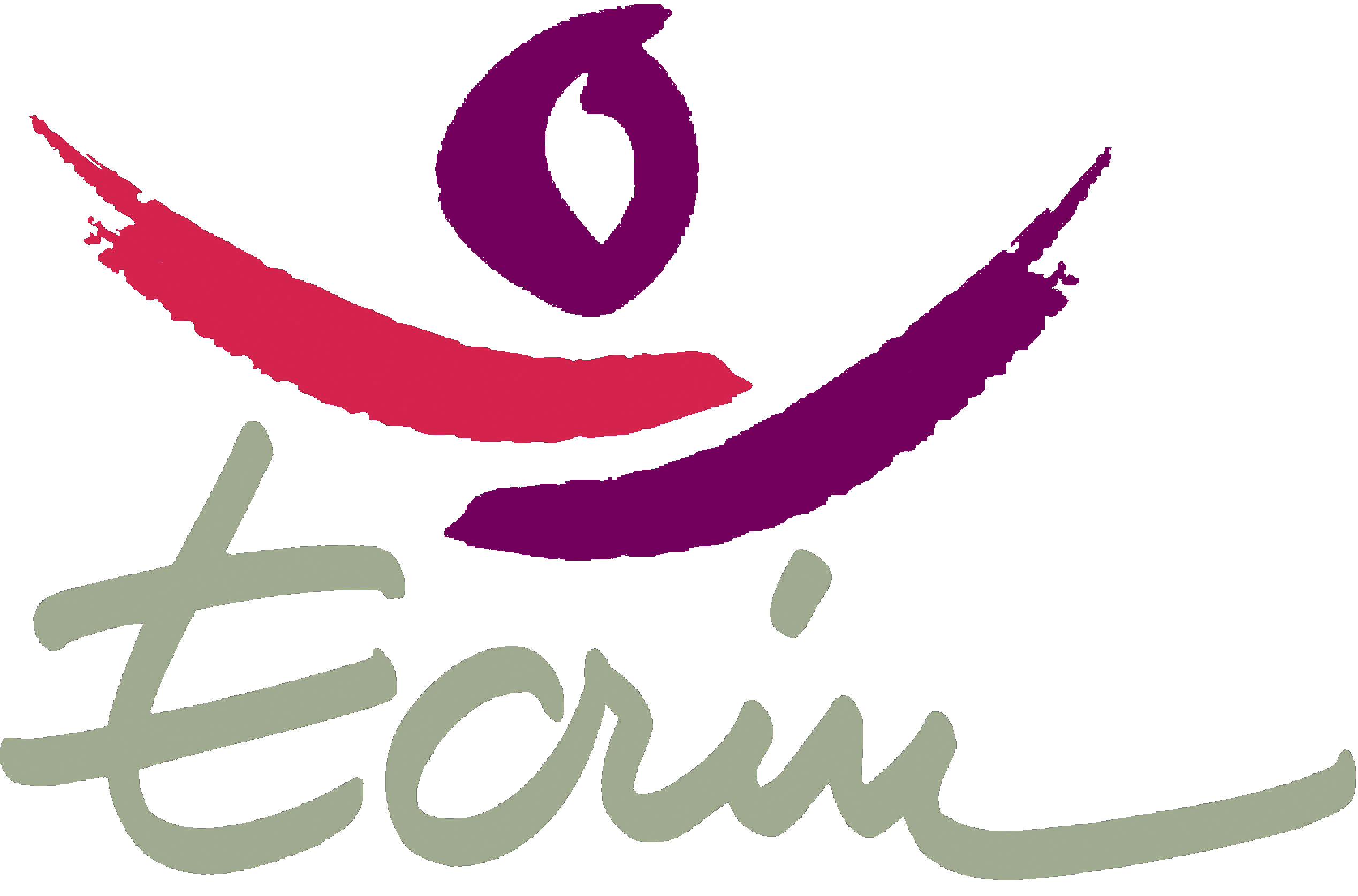 COMPLEMENT AU RAPPORT DE L’ANALYSE PARTAGEEParticipation  à l’analyse partagéeOccasions de récolte de données chaudes- le partage d’informations et de réflexions  avec les équipes des Centres culturels de Perwez et   Gembloux : trois réunions avec l’ensemble des équipes.- Action spécifique comme la « Collecte des peurs » et son exploitation en théâtre ; l’opération « Cœur de village » qui a permis d’entendre les gens s’exprimer sur leur villages, à l’instar de l’enquête sur le petit patrimoine en partenariat avec la Province.- enquête auprès du non public: en rue , à la sortie des grandes surfaces.  190 personnes interrogées.- des expressions collectives comme les spectacles écrits et joués par les citoyens dans le cadre des    ateliers d’écriture et de théâtre de notre CEC Terre Franche : - des ateliers plastiques lors des expos d’art contemporain, de vernissages et de festivals : 4 opérations Village aux artistes dans 4 villages différents ; lors de l’inauguration de l’œuvre Signal (concertation régionale) ; lors de journées d’expression sur les murs de Terre Franche ; - des rencontres, d’échanges avec les gens, avec les artistes et les habitants lors de nos activités au   centre culturel et de nos actions décentralisées dans les villages ( beaucoup d’écoute et   d’observation) : 4 Villages aux artistes (choix de thèmes, d’artistes) ; lors d’activités telle la cuisine d’Ecrin sur le marché dominical ; lors des débats chez les gens durant le WE du doc ;- des rencontres organisées avec les associations membres et non membres du Centre culturel : deux réunion rassemblant les associations membres et non-membres ; - le partage d’information avec des partenaires comme la Ferme de la Dîme, l’Académie, des ateliers   d’expression artistique et les écoles de l’entité,- des rencontres organisées avec les partenaires sociaux des communes d’Eghezée, Gembloux et   Perwez : organisation de journées de théâtre action « quand le théâtre mène à l’action… », exploitations de sujets des pièces, débats.- des débats, des intuitions et idées émergentes lors de réunions d’équipe, de commissions de projets   et du Conseil d’Orientation.